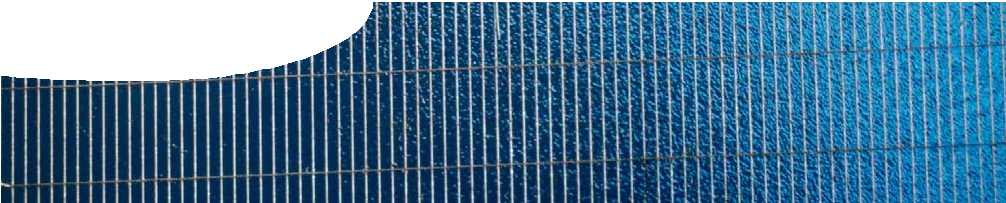 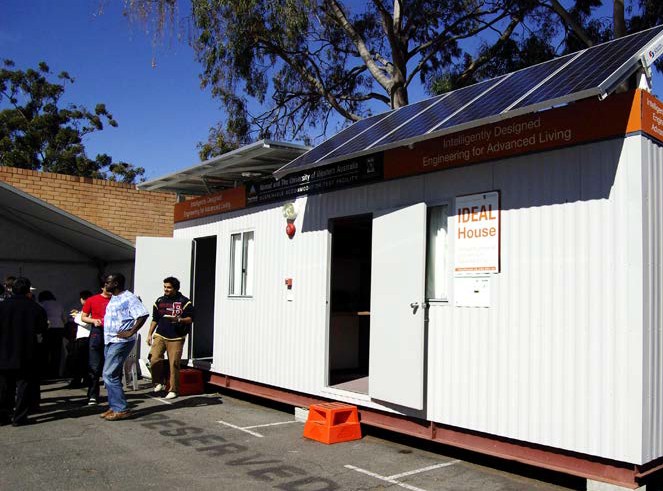 The futuristic IDEAL house (Intelligently Designed Engineering for Advanced Living) is being developed by the School of Electrical, Electronic and Computer Engineering at The University of Western Australia. The IDEAL house will be energy self-sufficient through its use of solar and other green technologies, including an array of solar panels on the roof.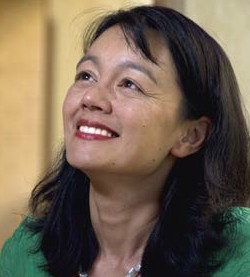 How solar cells work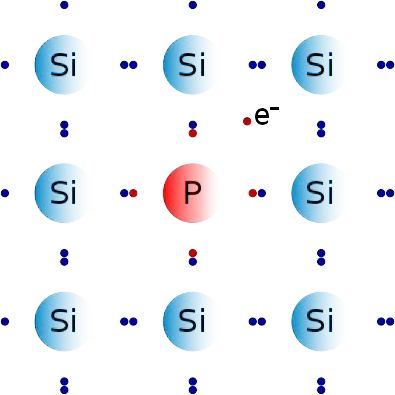 Solar cells are often made of silicon. Pure silicon is a covalent network substance that is a poor conductor of electricity. To make semi-conductor devices, suchas solar cells, a process known as ‘doping’ alters the electrical conductivity of silicon.Each silicon atom has four valence electrons which are bonded to four other silicon atoms in a covalent network. When silicon is doped, some atoms are replaced by atoms of another element that has a different number of valence electrons (either three or five).If atoms such as phosphorus, which has five valence electrons, replace some silicon atoms, locations are created where there is a surplus of electrons. At these locations spare electrons can move more freely  and act as negative (n-type) charge carriers.Silicon that has been doped with small amounts of phosphorus (above has extra electrons in the structure. Silicon that has been doped with boron (below) has “holes”.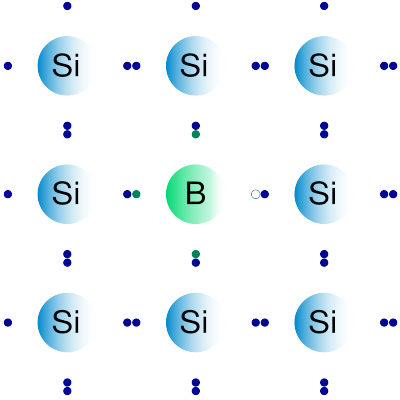 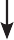 However, if atoms such as boron, which has three valence electrons, replace some silicon atoms, locations are created wherethere is a shortage of electrons or a ‘hole’. These locations act as positive (p-type) charge carriers.Solar cells are made of a thinp-layer on top of an n-layer (or vice versa). The p-layer is only about1 µm (10-6 m) thick, so light can easily penetrate to the junction between layers. Metal grids are attached to the upper and lower surfaces to connect the cell to an external circuit.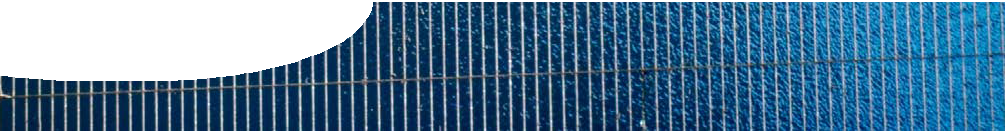 Sunlight that enters a solar cell displaces some electrons from silicon bonds, leaving ‘holes’ or positive sites. The junction between the two doped layers separates some holes fromn-type    	photons in light-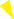 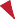 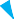 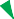 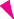 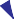 electrons because holes flow morep-type 		solar celleasily in the p-layer and electrons flow more easily in the n-layer. This separation of charges produces a potential difference (an ‘electric push’, measured in volts) across the layers in the solar cell. The easiest way for charges to re-combine is through an external circuit, such as the house electrical system.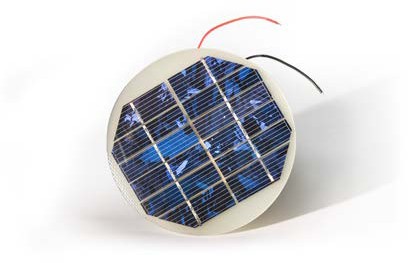 Position sensitive detectorsThe IDEAL house uses smartelectron -+ hole+sensors and detectors for security. These large, optical sensors use the photovoltaic effect to measure the direction of a light beam that shines onto them. Unlike solar cells that work when the whole surface is exposed to light, position- sensitive detectors (PSDs) work when a spot of light shines on the cell junction.Polycrystalline silicon photovoltaic cell made from a number of smaller devices. The different crystalline regions can be seen as different reflective areas.Crystalline solar cell used where the sun’s light is concentrated to 10-50 times greater than normal. These solar cells need good current- collecting abilities, so there are many metal ‘fingers’ used to collect the current. These are the tiny lines on the front surface.A PSD is made from two layers. One is highly conductive (for example, a metal such as aluminium, tantalum or titanium or heavily doped semiconductor) and one less conductive. The semiconductor layer is less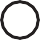 metal layer p-type layere-	e-	e-	e-	e-	e-conductive. Suppose a junction is formed between a metal layer and silicon p-layer. Electrons andholes are generated in both layers when a spot of light shines on to this junction. Electrons generated in the silicon layer move to the metal layer. They then spread along this layer since it is so conductive. Holes remaining in the semiconductor layer ‘bunch-up’ momentarily around the site of the light beam in the less conductive silicon p-layer. This separation of charges is parallel to the metal- semiconductor junction and sets up what is known as a lateral voltage.The photons in sunlight release electrons from the silicon bonds, creating mobile electrons andholes. The p-n junction causes these to go in opposite directions. The electrons flow through the external load and meet up with holes on their return.Measurement of this lateral voltage can locate a light beam to within 10 µm. This is used to give fast, continuous, accurate information about the position of a light source.PSDs are used for a variety of applications, including machine tool alignment, medical instruments and robotic vision. In the IDEAL house, PSDs will be used as part of the security system to control central locking of doors and windows, and for security at night.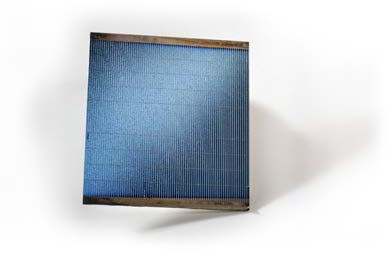 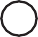 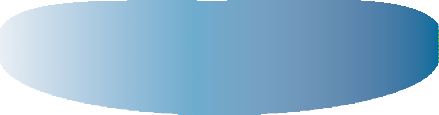 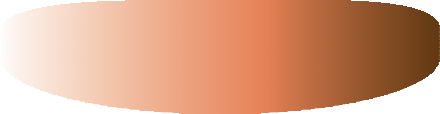 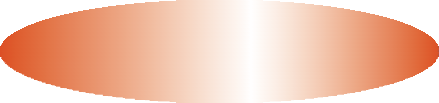 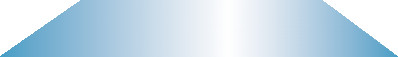 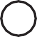 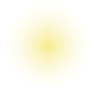 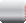 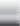 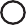 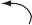 ReferencesHenry, J and Livingstone, J. (2001). Thin-film amorphous silicon position-sensitive detectors. Advanced Materials, 13 (12-13): 1022-1026.School of Electrical, Electronic and Computer Engineering. (n.d.). The IDEAL House. Retrieved August 8, 2008 from http://idealhouse.ee.uwa.edu.au/ Livingstone, J. (2008). Position sensitive detectors. Retrieved February 7, 2008 from http://www.ee.uwa.edu.au/~johnliv/JL1.html